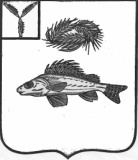 АДМИНИСТРАЦИЯ НОВОСЕЛЬСКОГО МУНИЦИПАЛЬНОГО ОБРАЗОВАНИЯ
ЕРШОВСКОГО РАЙОНА САРАТОВСКОЙ ОБЛАСТИ	               Р А С П О Р Я Ж Е Н И Еот 09.01.2018 г.                                   	                               № 03 О постоянно действующей комиссии для списания с учета материальных  ценностей по администрации  Новосельского МОКомиссию по администрации Новосельского муниципального образования в следующем составе:Председатель комиссии: Королева Н.А.- и.о. главы администрации Новосельского муниципального образования;Члены комиссии:  Гамова Н.В.- специалист 1 категории администрации Новосельского муниципального образования;                   	Ганин К.В.- инспектор по работе с населением администрации Новосельского муниципального образования;                               Тришкина Л.А.- инспектор ВУС администрации Новосельского муниципального образования;назначить постоянно действующей.И.о.главы администрацииНовосельского МО:                                                                       Н.А.Королева